Муниципальноеобщеобразовательное учреждениесредняя общеобразовательная школа №10п. Моревка МО Ейский районУрок математики муниципального этапа IХ Всероссийского конкурса профессионального мастерства педагогов «Мой лучший урок» Ковалевой Евгении Ивановныучителя начальных классов2014- 2015 учебный годАнкета – заявкана участие в  муниципальном этапа IХ Всероссийского конкурса профессионального мастерства педагогов «Мой лучший урок» в 2014-2015 учебном году1.Фамилия, имя, отчество автора (полностью)   Ковалева Евгения Ивановна2.Год, месяц день рождения   4 апреля 1979 год3.Место работы МОУ СОШ №10 п. Моревка МО Ейский районПолный адрес: индекс 353662 город п. Моревка улица Победы , 49Федеральный телефонный код города 8632 телефон /факс 6-32-544. Должность    учитель начальных классов5. Педагогический стаж работы    17 лет6.Преподаваемый предмет  начальные классы7.Класс проведения урока  18. Домашний адрес (полностью) индекс 353661 село Кухаривка  Краснодарский край федеральный телефонный код города 86132Телефон ______ сотовый телефон________________9. ФИО руководителя общеобразовательного учреждения  Целова Оксана Анатольевна телефон для связи 6- 32-54 федеральный код города 86132Телефон___________факс______________Пояснительная запискаК уроку математики Всероссийского конкурса профессионального мастерства педагогов «Мой лучший урок»Урок математики по теме « Число и цифра 5», разработан на основе учебно – методического комплекта «Математика Школа России ФГОС» 1 класса общеобразовательных учреждений, согласно авторской программе курса математики. (М.И. Моро, М.А. Бантова, Г.В. Бельтюкова, С.И. Волкова, С.В. Степанова  Москва «Просвещение» 2014 год), рассчитанной на 5 часов в неделю 170 часов в год, учителем начальных классов общеобразовательной школы №10 посёлка Моревка муниципального образования Ейский район Ковалевой Евгенией Ивановной.Данный урок  входит в раздел «Числа  и цифры» и относится  к урокам интегрированного типа, с применением технологии развивающего обучения.  Основная практическая ценность этой разработки: развитие  мыслительной способности. Учебно – методической задачей является познакомить с образованием и составом числа 5, научить писать цифру5. Предлагаемая разработка ориентирована на формирование развития  познавательных  навыков и умений. Программный материал урока способствует развитию коммуникативных , познавательных, регулятивныхличностных УУД.В  1 классе 18 учащихся, все дети из полных благополучных семей. Основная психологическая потребность учащихся этого возраста – игра, общение, познание нового. Класс по уровню развития средних способностей.Предлагаемый урок по теме «Число и цифра 5» имеет основные этапы:-организационный момент-актуализация знаний-самоопределение к деятельности-мотивация учебной деятельности-систематизация знаний-излагать и аргументировать свою точку зрения, оценивать себя и своих товарищей-подведение итогов урокаАктивные формы, применяемые на уроке:-индивидуальная работа учащихся по карточкам-групповая работа-работа с презентацией-работа с электронным приложением к учебнику-беседа с учащимися-аудирование учащихся-работа с логическими цепочками-игра-практическая работа с элементами исследованияОборудование урока:  компьютер, интерактивная доска, мультимедийный проектор, доска, учебник, тетрадь на печатной основе, карточки, наборы с приложением, Урок математикимуниципального этапа IХ Всероссийского конкурса профессионального мастерства педагогов«Мой лучший урок»Ковалевой Евгении Ивановны,  учителя начальных классовМОУ СОШ №10 п. Моревка МО Ейский район2014 годТема урока «Число и цифра 5»Тип урока: интегрированный с применением технологии развивающего обучения и  систематизации знаний с элементами исследования.Цель урока: - познакомить с образованием и составом числа 5; - научить писать цифру 5;Задачи урока: 1. Образовательная: познакомить с образоваием и составом числа 5;2. Развивающая:  научить писать цифру 5;3. Воспитательная: воспитывать уважительное отношение к мнению других, собранность, чёткость действий в процессе работы, умение слушать собеседника и вести диалог; излагать и аргументировать свою точку зрения; оценивать себя и своих товарищей.  Воспитывать любовь к животным.Формы организации учебной деятельности: фронтальная, групповая, индивидуальная работа.Планируемые результаты: научить определеть место числа 5 в натуральном ряду, соотносить число и цифру 5; выполнять мыслительные операции анализа и синтеза и делать умозаключения; оценивать себя, границы своего знания и незнания; работать в паре и оценивать товарища; слушать собеседника и вести диалог.Оборудование:   компьютер, интерактивная доска, мультимедийный проектор, доска, учебник, тетрадь на печатной основе, карточки, наборы с приложением, ребус, метровая линейка.Ход урока:Подготовительный этап урока1.Организационный момент.(Слайд 2) - предназначен на рабочий настрой на уроке. - Перед тем, как приступить к изучению новой темы, нужно себя настроить на математический лад.  Долгожданный дан звонок- Начинается урок.Встало  солнышко  давно,Заглянуло  к  нам  в  окно,На  урок  торопит  нас-Математика  сейчас.Ждёт нас сегодня работа важнаяЧто не знаем, будем повторять,Что забыли ,будем вспоминать.В математике любая работаНе обходится без устного счёта.2.Актуализация знаний учащихсяа) Логическая разминкаб) Устный счёт (Учащиеся по очереди работают на интерактивной доске, они соединяют записи примеров, с ответами.)Игра «Веселый мяч»(Учитель кидает мяч и говорит вопрос или задания. Отвечает тот, кто поймал его.)Сосчитай от 4 до 8.Назови соседей числа 4?Какое число стоит перед числом 5?Какое число стоит после числа 3?Какое число стоит между числами 4 и 6?Игра «Молчанка»(Учитель показывает число, а учащиеся – показывают состав числа)2- (1 и 1); 3- (1 и 2); 4- (1и3 ; 2 и 2)3.Практическая работа ( работа с раздаточным материалом)Игра «Составь узор»-Положите красный треугольник правее  желтого круга, а желтый квадрат – правее зеленого круга.-Зеленый квадрат положите левее желтого круга, а желтый квадрат – правее зеленого круга.-Красный круг положите выше зеленого квадрата, а синий круг – ниже желтого квадрата.(Слайд 4,5,6)4.Самоопределение к деятельности ( работа в группе)- Положите 4 синих круга. Ниже положите столько же красных кругов. Как это сделать?  (Под каждым синим кругом положить красный круг.)- Добавьте еще 1 красный круг. Сколько красных кругов стало? (5)- Как получили 5?  (К 4 кругам прибавили еще 1)- Покажите цифру, обозначающую число 5.- Кто скажет, чему мы должны сегодня научиться? ВЫВОД: Составлять число 5 и писать цифру 5Основной этап урока5 Работа по теме урокаОткрытие учащимися нового знанияРабота по учебнику (стр.34)- Какое число нужно поставить вместо пропуска? (5)Написать цифру 5-Что крючок нарисовать.Но у этого крючка леска больно коротка.-Посмотрите, на что похожа цифра 5. (на перевернутую цифру 2, на серп)А вот это цифра 5До пяти легко считать.Каждый пальчик подержи,Цифру пальчик скажи.-Давайте посчитаем, сколько у нас пальчиков на каждой руке.( Пальчиковая гимнастика)  ( Слайд 7)-Посмотрите вокруг себя  чего в классе 5?(Слайд 8 гимнастика для глаз «Черепаха и львенок») -Посмотрите на слайд 9,  что на нем изображено (животные). Как называются животные. Сколько их изображено на слайде? (4) Что нужно сделать, чтобы их стало 5? (добавить 1 животное) Давайте посчитаем, сколько их стало. (5) - Посмотрите на слайд 11 , что на нем изображено? (птицы) Сколько птиц (4) . Что нужно сделать, чтобы их стало поровну?  (Добавит еще 1 птицу) -Было 5 птиц,  2 улетели. Сколько птиц осталось? (3).-Было 5 животных, 1 медведь  убежал в лес. Сколько животных осталось? (4)-Посмотрите на числовые записи, приведенные ниже. Как они связаны с рисунком? (  (4 +1=5;  5-2=3;  5-1=4) (Слайд 13) Ребята 4 октября Всемирный день защиты животных. Давайте и мы с вами будем относится добрее ко всем животным, которые нас окружают.Закрепление состава числа 5.(Слайд14)6.Физкультминутка(Слайд 15)«Веселые животные»7.Закрепление изученного материалаРабота по учебнику (стр.35)-Какая запись подходит к первому рисунку? Почему?  (Было 3 пчелы, одна к ним прилетела. Пчел стало больше.)- Какая запись подходит ко 2 рисунку? Почему? (4-2. Было 4 жука, 2 улетели. Жуков стало меньше)  2. Работа в тетради с печатной основой (стр.13)-Добрались до цифры5.Как ее нам написать?Вертикальный ставь штришок, От него веди кружок, Сверху хвостик небольшой-Цифра 5 перед тобой!Научись ее писать, Чтоб пятерки получать- Начинаем писать с середины верхней линии, наклонную линию, немного не доходя до центра клетки, пишем полуовал, касаясь нижней линии клетки. Сверху пишем горизонтальный хвостик.(Индивидуальная работа карточки  )  Слайд 16Развитие логики (Нарисовать рисунок в котором спрячется цифра 5) Приложение8.Рефлексия(Слайд 17)Наш урок заканчивается- пусть сейчас каждый вспомнит, что он делал, что у него особенно хорошо получалось (УСТАНОВКА НА УСПЕХ). И пусть каждый из Вас выберет себе значок, который нарисует в тетради.9. Подведение итогов- С каким числом мы сегодня познакомились?- Как можно получить число 5? ( 5-это 1 и 2, 2 и 3, 3 и2, 4 и 1)Электронное приложениек уроку математики по теме «Порядок выполнения действий»Электронное приложение к уроку математики по теме «Число и цифра 5» в первом классе. Разработано учителем начальных классов муниципального общеобразовательного учреждения,  средней общеобразовательной школы №10 посёлка Моревка, муниципального образования Ейский район, Ковалевой Евгенией Ивановной, и основано на учебно-методическом комплекте для 1 класса. (М.И. Моро, М.А. Бантова, Г.В. Бельтюкова, С.И. Волкова, С.В. Степанова  Москва «Просвещение» 2013 год), рассчитанной- на 5 часов в неделю, 170 часов в год.Прилагаемое к уроку электронное приложение позволяет разнообразить формы работы с учащимися, делает урок более зрелищным, позволяет ученикам легче запомнить материал, стимулирует познавательный интерес к предмету.Для работы с данным электронным приложением потребуется компьютер, мультимедийный проектор и интерактивная доска. Приложение позволяет более наглядно продемонстрировать изученный материал.Презентация состоит из 17 слайдов. Переход на другой слайд осуществляется по щелчку мышки. Это способствует оптимальному распределению времени.(Слайд 1) – тема урока ( Слайд 2) – предназначен на рабочий настрой на уроке (Слайд 3)   -  предназначен для развития логического мышления(Слайды 4-6)  –   предназначены  для помощи решения логических задач(Слайд 7) – предназначен для развития мелкой моторики рук (Слайд 8)  –  предназначен  для снятия напряжения глаз (Слайд 9,10)  -  предназначен для решения проблемного вопроса (Слайды 11-12,13) – предназначены для закрепления материала(Слайд 14) – предназначен для закрепления числа 5(Слайд15) –предназначен для снятия мышечного напряжения(Слайд16) – предназначен для рефлексии(Слайды 17) – предназначены для итога урока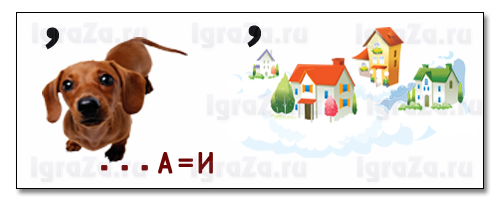 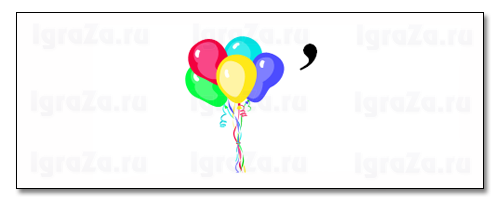 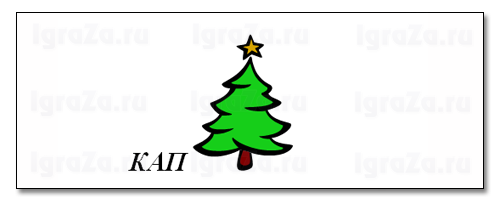 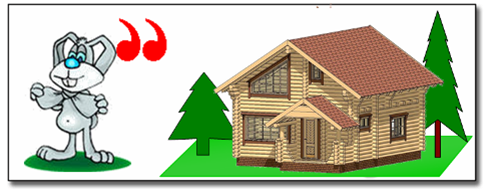 